государственное бюджетное общеобразовательное учреждение Самарской области средняя общеобразовательная школа имени Героя Советского Союза В.И. Суркова с.Владимировка  муниципального района Хворостянский Самарской области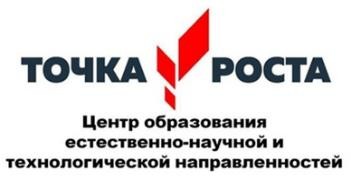 Краткое описание программ Центра образования естественно-научной и технологической направленностей «Точка роста», на базе ГБОУ СОШ с.Владимировка с указанием перечня используемого оборудованияНаименование программ   Краткое описание программыПеречень используемого оборудованияРабочая программа по учебному предмету «Окружающий мир» 2-4 классыРабочая программа	реализуется	с использованием оборудования	Центра образования	естественно-научной и технологической направленностей «Точкароста».Центральной идеей конструирования содержания и планируемых результатов обучения окружающему миру является раскрытие роли человека в природе и обществе, ознакомление с правилами поведения в среде обитания и освоение общечеловеческих ценностей взаимодействия в системах: «Человек и природа», «Человек и общество», «Человек и другие люди», «Человек и познание». Важнейшей составляющей всех указанных систем является содержание, усвоение которого гарантирует формирование у обучающихся навыков здорового и безопасного образа жизни на основе развивающейся способности предвидеть результаты своих поступков и оценки возникшей ситуации.Компьютерное оборудование: ноутбук и МФУ (принтер, сканер, копир). ЦЛ Releon Camera c USB микроскопом, микропрепаратыРабочая программа учебного предмета «Биология» (Базовый уровень)для обучающихся 5 – 9 классовРабочая	программа	реализуется с использованиемоборудования	Центра образования естественно- научной и технологической направленностей «Точка роста».Программа по биологии направлена на формирование естественнонаучной грамотности обучающихся и организацию изучения биологии надеятельностной основе. В программе по биологии учитываются возможностиучебного предмета в реализации требований ФГОС ООО к планируемымличностным и метапредметным результатам обучения, а также реализациямежпредметных связей естественно-научных учебных предметов на уровнеосновного общего образования.Цифровые лаборатории, наборы классического оборудования дляпроведения	биологическогопрактикума,	в том	числе	cиспользованием микроскопов. Компьютерное оборудование: ноутбук и МФУ (принтер, сканер, копир). ЦЛ Releon Camera c USB микроскопом, микропрепаратыРабочая программа учебного предмета «Биология. Базовый уровень» для обучающихся 10 – 11 классов Рабочая	программа	реализуется	с использованиемоборудования	Центра образования естественно-научной и технологической направленностей «Точка роста».Биология на уровне среднего общего образования  обеспечивает формирование у обучающихся представлений о научной картине мира, расширяет и обобщает знания о живой природе, её отличительных признаках – уровневой организации и эволюции, создаёт условия для: познания законов живой природы, формирования функциональной грамотности, навыков здорового и безопасного образа жизни, экологического мышления, ценностного отношения к живой природе и человеку.Цифровые лаборатории, наборы классического оборудования дляпроведения	биологическогопрактикума, в том числе cиспользованием микроскопов. Компьютерное оборудование: ноутбук и МФУ (принтер, сканер, копир). ЦЛ Releon Camera c USB микроскопом, микропрепаратыРабочая программа учебного предмета «Химия. Базовый уровень» для обучающихся 8 – 9 классовРабочая	программа	реализуется с использованиемоборудования	Центра образования естественно- научной и технологической направленностей «Точка роста».Программа по химии даёт представление о целях, общей стратегии обучения, воспитания и развития обучающихся средствами учебного предмета, устанавливает обязательное предметное содержание, предусматривает распределение его по классам и структурирование по разделам и темам программы по химии, определяет количественные и качественные характеристики содержания, рекомендуемую последовательность изучения химии с учётом межпредметных и внутрипредметных связей, логики учебного процесса, возрастных особенностей обучающихся, определяет возможности предмета для реализации требований к результатам освоения основной образовательной программы на уровне основного общего образования, а также требований к результатам обучения химии на уровне целей изучения предмета и основных видов учебно-познавательной деятельности обучающегося по освоению учебного содержанияЦифровая	(компьютерная)лаборатория	(ЦЛ),программно аппаратныйкомплекс, датчиковая система —комплект	учебногооборудования,	включающийизмерительный блок, интерфейскоторого позволяет обеспечиватьсвязь	с	персональнымкомпьютером, и набор датчиков,регистрирующих	значенияразличных физических величин.Рабочая программа учебного предмета «Физика. Базовый уровень» для обучающихся 7-9 классовРабочая	программа	реализуется с использованиемоборудования	Центра образования естественно- научной и технологической направленностей «Точка роста».Содержание программы по физике направлено на формирование естественнонаучной грамотности обучающихся и организацию изучения физики на деятельностной основе. В программе по физике учитываются возможности учебного предмета в реализации требований ФГОС ООО к планируемым личностным и метапредметным результатам обучения, а также межпредметные связи естественнонаучных учебных предметов на уровне основного общего образования.Цифровая лаборатория по физике— это комплект, состоящий из датчиков для	измерения	и регистрации различных параметров, интерфейса для сбора данных и программного обеспечения, визуализирующего экспериментальные данные на экране.Мультидатчик — цифровое устройство, выполненное в видеплатформы	с	многоканальнымизмерителем,	которыйодновременно получает сигналыс	различных	встроенныхдатчиков, размещённых в единомкорпусе устройства.Рабочая программа учебного предмета «Физика. Базовый уровень» для обучающихся 10-11 классовРабочая	программа	реализуется с использованиемоборудования	Центра образования естественно- научной и технологической направленностей «Точка роста».Содержание программы по физике направлено на формирование естественно-научной картины мира обучающихся 10–11 классов при обучении их физике на базовом уровне на основе системно-деятельностного подхода. Программа по физике соответствует требованиям ФГОС СОО к планируемым личностным, предметным и метапредметным результатам обучения, а также учитывает необходимость реализации межпредметных связей физики с естественно-научными учебными предметами. В ней определяются основные цели изучения физики на уровне среднего общего образования, планируемые результаты освоения курса физики: личностные, метапредметные, предметные (на базовом уровне).Цифровая лаборатория по физике— это комплект, состоящий из датчиков для	измерения	и регистрации различных параметров, интерфейса для сбора данных и программного обеспечения, визуализирующего экспериментальные данные на экране.Мультидатчик — цифровое устройство, выполненное в видеплатформы	с	многоканальнымизмерителем,	которыйодновременно получает сигналыс различных	встроенныхдатчиков, размещённых в едином корпусе устройства.Рабочая программа учебного предмета «Физика. Углубленный уровень» для обучающихся 10-11 классовРабочая	программа	реализуется с использованием оборудования	Центра образования естественно- научной и технологической направленностей «Точка роста». Программа по физике определяет обязательное предметное содержание, устанавливает рекомендуемую последовательность изучения тем и разделов учебного предмета с учётом межпредметных и внутрипредметных связей, логики учебного процесса, возрастных особенностей обучающихся. Программа по физике даёт представление о целях, содержании, общей стратегии обучения, воспитания и развития обучающихся средствами учебного предмета «Физика» на углублённом уровне.Цифровая лаборатория по физике— это комплект, состоящий из датчиков дляизмерения	и регистрации различных параметров, интерфейса для сбора данных и программного обеспечения, визуализирующего экспериментальные данные на экране.Мультидатчик — цифровое устройство, выполненное в видеплатформы	с	многоканальнымизмерителем,	которыйодновременно получает сигналыс различных	встроенныхдатчиков, размещённых в едином корпусе устройства.Рабочая программа учебного предмета «Информатика» для обучающихся 7-9 классовРабочая	программа	реализуется с использованием оборудования	Центра образования естественно- научной и технологической направленностей «Точка роста».  Программа по информатике на уровне основного общего образования составлена на основе требований к результатам освоения основной образовательной программы основного общего образования, представленных в ФГОС ООО, а также федеральной рабочей программы воспитания. Программа по информатике даёт представление о целях, общей стратегии обучения, воспитания и развития обучающихся средствами информатики на базовом уровне, устанавливает обязательное предметное содержание, предусматривает его структурирование по разделам и темам. Программа по информатике определяет количественные и качественные характеристики учебного материала для каждого года изучения, в том числе для содержательного наполнения разного вида контроля (промежуточной аттестации обучающихся, всероссийских проверочных работ, государственной итоговой аттестации).Образовательный	конструктордля	практики	блочногопрограммирования с комплектомдатчиков	и	образовательныйнабор по механике мехатроникеи робототехнике. Компьютерноеоборудование: ноутбук и МФУ(принтер, сканер, копир).Рабочая программа учебного предмета «Информатика» для обучающихся 10-11 классовРабочая	программа	реализуется с использованием оборудования	Центра образования естественно- научной и технологической направленностей «Точка роста».  Программа по информатике на уровне среднего общего образованиядаёт представление о целях, общей стратегии обучения, воспитания иразвития обучающихся средствами учебного предмета «Информатика» набазовом уровне, устанавливает обязательное предметное содержание,предусматривает его структурирование по разделам и темам, определяетраспределение его по классам (годам изучения).Программа по информатике определяет количественные и качественныехарактеристики учебного материала для каждого года изучения, в том числедля содержательного наполнения разного вида контроля (промежуточнойаттестации обучающихся, всероссийских проверочных работ,государственной итоговой аттестации). Программа по информатике являетсяосновой для составления авторских учебных программ и учебников,поурочного планирования курса учителем.Компьютерноеоборудование: ноутбук и МФУ(принтер, сканер, копир).Рабочая программа учебного предмета «Технология» для обучающихся 5-9 классовРабочая	программа	реализуется с использованием оборудования	Центра образования естественно- научной и технологической направленностей «Точка роста».  Программа по технологии знакомит обучающихся с различными технологиями,в том числе материальными, информационными, коммуникационными, когнитивными, социальными. В рамках освоения программы по технологии происходит приобретение базовых навыков работы с современным технологичнымоборудованием, освоение современных технологий, знакомство с миром профессий,самоопределение и ориентация обучающихся в сферах трудовой деятельности.Образовательный конструктор для практики блочного программирования с комплектом датчиков и образовательный набор по механике мехатронике и робототехнике. Компьютерное оборудование: ноутбук и МФУ (принтер, сканер, копир).Рабочая программа внеурочной деятельности «Робототехника» начального общего образованияРабочая	программа	реализуется с использованием оборудования	Центра образования естественно- научной и технологической направленностей «Точка роста».  Программа предназначена для детей от 8 до 11 лет. Программа разработана на основе модульного подхода и предусматривает три уровня сложности: стартовый (ознакомительный), базовый, продвинутый (творческий).Оборудование - робототехнического набора КЛИК, компьютер с предустановленным ПО: операционная система, Arduino IDE, Make block IDE.Рабочая программа внеурочной деятельности «Робототехника» основного общего образованияРабочая программа реализуется с использованием оборудования Центра образования естественно- научной и технологической направленностей «Точка роста».  Программа «Робототехника»  является перспективной областью для применения образовательных методик в процессе обучения за счет объединения в себе различных инженерных и естественнонаучных дисциплин. Программа даёт возможность обучить детей профессиональным навыкам в области робототехники и предоставляет условия для проведения педагогом профориентационной работы. Кроме того, обучение по данной программе способствует развитию творческой деятельности, конструкторскотехнологического мышления детей, приобщает их к решению конструкторских, художественно-конструкторских и технологических задач.КЛИК (DIGIS), Образовательным набором по электронике, электромеханике и микропроцессорной технике AR-DEK-STR02. Образовательным комплектом на базе учебного манипулятора DOBOT Magician с системой технического зрения DM-EV-R2. Образовательным робототехническим комплектом «СТЕМ Мастерская» AR-RSK-WRS- 02.Рабочая программа внеурочной деятельности «Биология в эксперименте»Рабочая программа реализуется с использованием оборудования Центра образования естественно- научной и технологической направленностей «Точка роста».  Программа «Биология в эксперименте» ориентирована на приобретение знаний по разделам биологии (микробиологии, ботанике, зоологии), на развитие практических умений и навыков, поставлена на формирование интереса к опытной, экспериментальной и исследовательской деятельности, которые способствуют познавательной и творческой активности обучающихсяЦифровые лаборатории, наборы классического оборудования дляпроведения	биологическогопрактикума, в том числе cиспользованием микроскопов. Компьютерное оборудование: ноутбук и МФУ (принтер, сканер, копир). ЦЛ Releon Camera c USB микроскопом, микропрепараты.Рабочая программа внеурочной деятельности «Физика — вокруг нас»  Рабочая программа реализуется с использованием оборудования Центра образования естественно- научной и технологической направленностей «Точка роста».  Программа предлагает дополнительное изучение физики обучающимися 13-15 лет, последовательность изучения тем и разделов с учетом межпредметных и внутрипредметных связей, логики учебного процесса, возрастных особенностей учащихся. Для решения задач формирования основ научного мировоззрения, развития интеллектуальных способностей и познавательных интересов школьников в процессе изучения физики основное внимание уделяется знакомству с методами научного познания окружающего мира, постановке проблем, требующих от учащихся самостоятельной деятельности по их разрешению.Цифровая лаборатория по физике— это комплект, состоящий из датчиков для	измерения	и регистрации различных параметров, интерфейса для сбора данных и программного обеспечения, визуализирующего экспериментальные данные на экране.Мультидатчик — цифровое устройство, выполненное в видеплатформы	с многоканальнымизмерителем,	которыйодновременно получает сигналыс различных	встроенныхдатчиков, размещённых в едином корпусе устройства.Дополнительная общеобразовательная общеразвивающая программа «Физика и физические процессы в природе»Рабочая программа реализуется с использованием оборудования Центра образования естественно- научной и технологической направленностей «Точка роста».  Она раскрывает роль науки в экономическом и культурном развитии общества, способствует формированию современного научного мировоззрения. Актуальность программы обусловлена образовательными возможностями курса. Внеурочная деятельность обучающихся в области естественных наук является наиболее благоприятным этапом для формирования инструментальных личностных ресурсов; может стать ключевым плацдармом всего школьного естественнонаучного образования для формирования личностных, метапредметных и предметных образовательных результатов, осваиваемых обучающимися на базе одного или нескольких учебных предметов, способов деятельности, применяемых как в рамках воспитательно - образовательного процесса, так и в реальных жизненных ситуациях. Ознакомление школьников с методами научного познания предполагается проводить при изучении специального курса проектной деятельности «Физика и физические процессы в природе». Программа предлагает дополнительное изучение физики обучающимися 13-15 лет, последовательность изучения тем и разделов с учетом межпредметных и внутрипредметных связей, логики учебного процесса, возрастных особенностей учащихсяЦифровая лаборатория по физике.